Geo Geo.340849@2freemail.com  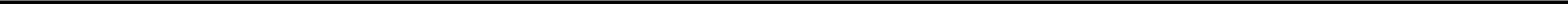 My Objective :To associate with an Organization that is on the cutting edge, which values its people and where I can utilize my skills and gain further knowledge and experience while enhancing the organization’s productivity and goodwill.Academic Qualifications: Post Graduate in Mechanical EngineeringIndustrial Experience and Workshops: 5 Industrial trainings in IndiaCADD Point, India  | 2016Autodesk Certified AUTOCAD Drafting in 2D & 3D Mechanical componentsKerala Electricals Limited (KEL) , India | 2015Industrial Visit to understand Manufacturing of Alternators for Indian RailwaysAwareness on Industrial Safety and Work proceduresSIDCO, India  | 2015Industrial Visit to understand Lathe ConstructionAwareness on Industrial hazardsAwareness on Quality Control procedures4.	AUTOKAST, India	| 2014Industrial Visit on Conventional Casting techniquesCarry out casting of Automobile componentsStudy of Process flow from Design to ProductionKELTRON Advanced Design Centre, India | 2012Training on New Product DesignHands on Training in Design & Analysis SoftwaresAcademic Projects &Conferences:4 National & International Conferences2016 | Centre for Bio Polymer Science &Technology (CBPST), India Attended seminar on Emerging trends in Biopolymers & Bio-nanocomposites2016 | SCICON by Amrita ViswaVidyapeetham Present Thesis paper at International Conference on Advanced Materials2015 | BJI NATCON by Bishop Jerome College of Engineering, India | 2015Attended 3rd National conference on Advanced Mechanical Engineering Science4.	2015 | ICAME by Indian Space Research Organization (ISRO), India	| 2015Attended International conference on Aerospace and Mechanical engineeringPositions of ResponsibilitiesCoordinator of technical events at College & School Annual Day functionsEditorial Board Member of School MagazineHouse leader in Secondary School: Responsible for motivating approximately150 students to	actively participate in sports and other extra-curricular activitiesCommunication Skills : 4 Languages known	English (proficient) , Malayalam (proficient) , Tamil (communicative), Hindi (basic)Achievements &Contributions: Research on Bio Materials completed & published in 20178th Rank holder in Kerala university for M TechProgrammeM.Tech Thesis Paper : Experimental Evaluation of Compressive Strength Of PMMA-Seashell Based Bio composite for Orthopedic ApplicationM.Tech Thesis Paperhas been selected for publication in Materials Today: Proceedings.B.Tech Thesis Paper : Vapor Compression Refrigeration Test Rig Using CuO NanoparticlesQualified for Zonal Round of RoboTryst-2014 organized by Robosapiens Technologies Pvt. Ltd in association with IIT DelhiAchievedthe highest mark in 12th Standard for computer.DeclarationI, hereby declare that the information furnished above is true to the best of my knowledge and belief.DegreeUniversityYearCGPAM.Tech in Computer IntegratedKerala University20169.04ManufacturingKerala University20169.04ManufacturingB.Tech in Mechanical EngineeringKerala University20147.10Technical Skills:SoftwaresAreas of InterestsAreas of InterestsAutocad,Computer Integrated ManufacturingSolid Works Machines or Commodity Production Machines or Commodity ProductionAnsys Machines or Commodity Production Machines or Commodity ProductionAnsysMachine DesigningMS OfficeMachine DesigningMS OfficeHVACMEP